附件2：“通信大数据行程卡”申请指南通信大数据行程卡手机获取方式：打开手机微信，扫码查询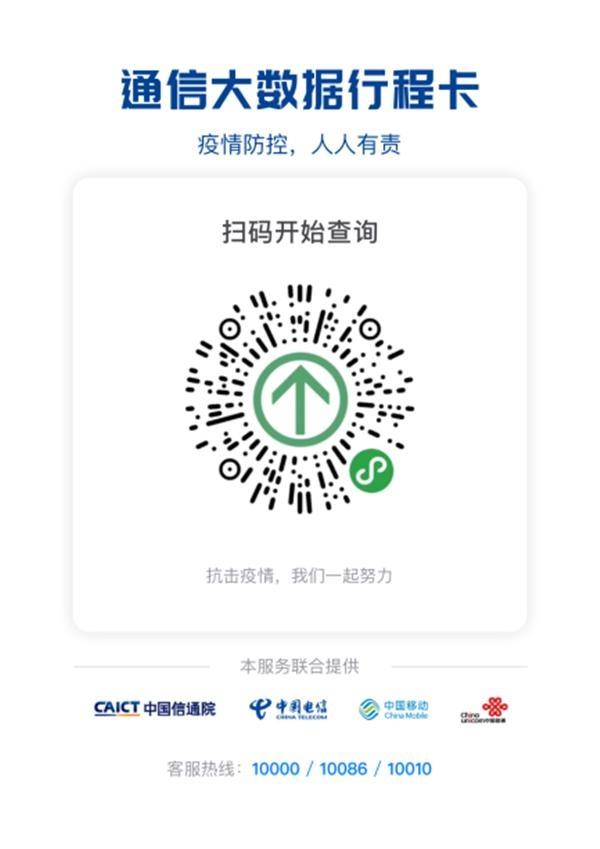 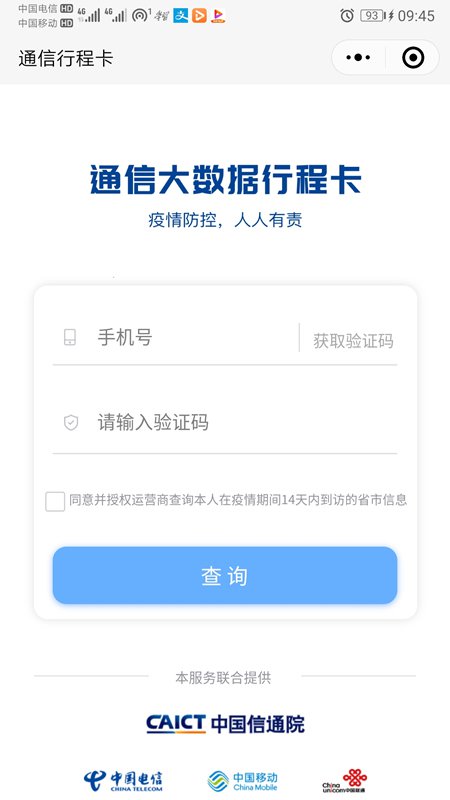 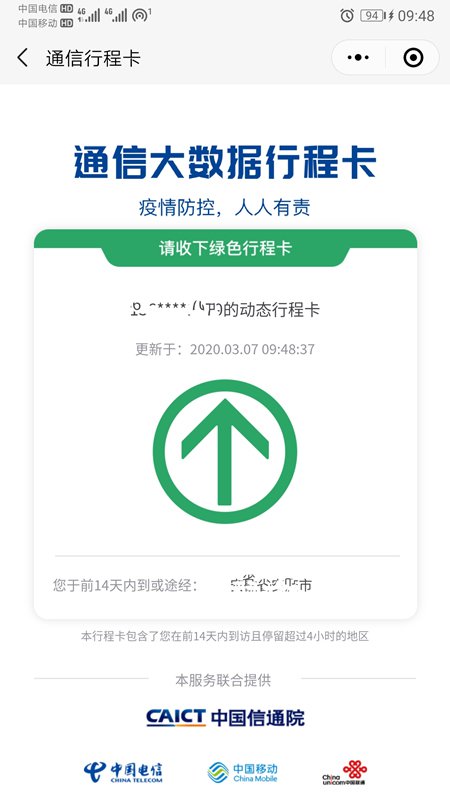 